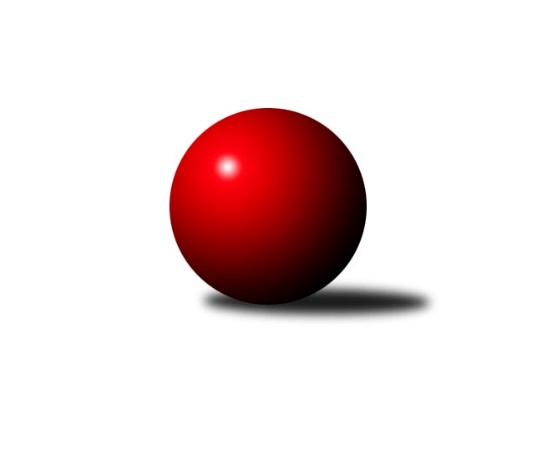 Č.20Ročník 2018/2019	4.6.2024 Východočeský přebor skupina B 2018/2019Statistika 20. kolaTabulka družstev:		družstvo	záp	výh	rem	proh	skore	sety	průměr	body	plné	dorážka	chyby	1.	SKK Náchod B	20	17	0	3	217 : 103 	(105.5 : 60.5)	2572	34	1776	795	33.7	2.	KK V. Mýto B	20	15	1	4	228 : 92 	(132.5 : 71.5)	2547	31	1759	789	30.8	3.	SK SC Svitavy-Lány A	20	14	1	5	203 : 117 	(106.0 : 86.0)	2615	29	1780	834	33.1	4.	SK Solnice B	20	14	1	5	195 : 125 	(88.0 : 76.0)	2577	29	1768	808	39	5.	SK Rybník A	20	11	2	7	176 : 144 	(98.5 : 85.5)	2505	24	1735	770	42.5	6.	SKP Kuželky Hradec Králové A	20	11	1	8	184 : 136 	(113.0 : 81.0)	2581	23	1776	805	34.9	7.	SK Kuželky Přelouč A	20	8	3	9	174 : 146 	(112.5 : 93.5)	2566	19	1769	797	41.2	8.	SK SC Svitavy-Lány B	20	7	1	12	128 : 192 	(65.0 : 95.0)	2501	15	1732	769	41.9	9.	KK Zalabák Smiřice B	20	6	1	13	116 : 204 	(79.0 : 123.0)	2439	13	1719	720	57.7	10.	TJ Start Rychnov n/K C	20	5	0	15	114 : 206 	(88.5 : 121.5)	2480	10	1729	750	48.6	11.	SKP Kuželky Hradec Králové B	20	4	1	15	105 : 215 	(75.5 : 120.5)	2456	9	1706	750	42	12.	KK Dobruška B	20	1	2	17	80 : 240 	(52.0 : 102.0)	2388	4	1697	692	53.2Tabulka doma:		družstvo	záp	výh	rem	proh	skore	sety	průměr	body	maximum	minimum	1.	KK V. Mýto B	10	10	0	0	138 : 22 	(88.0 : 32.0)	2620	20	2721	2549	2.	SKK Náchod B	10	10	0	0	126 : 34 	(55.5 : 22.5)	2662	20	2774	2579	3.	SK Rybník A	10	8	2	0	110 : 50 	(50.0 : 32.0)	2400	18	2446	2300	4.	SK Solnice B	10	8	1	1	107 : 53 	(46.0 : 32.0)	2503	17	2593	2427	5.	SK SC Svitavy-Lány A	10	7	1	2	107 : 53 	(50.0 : 38.0)	2704	15	2795	2589	6.	SK Kuželky Přelouč A	10	6	0	4	100 : 60 	(64.0 : 46.0)	2548	12	2642	2418	7.	SKP Kuželky Hradec Králové A	10	6	0	4	94 : 66 	(70.0 : 40.0)	2655	12	2762	2572	8.	SK SC Svitavy-Lány B	10	6	0	4	84 : 76 	(32.5 : 35.5)	2607	12	2687	2526	9.	KK Zalabák Smiřice B	10	4	1	5	78 : 82 	(45.0 : 49.0)	2543	9	2601	2475	10.	TJ Start Rychnov n/K C	10	4	0	6	68 : 92 	(49.0 : 59.0)	2536	8	2626	2428	11.	KK Dobruška B	10	1	2	7	58 : 102 	(35.0 : 45.0)	2550	4	2626	2460	12.	SKP Kuželky Hradec Králové B	10	2	0	8	57 : 103 	(43.5 : 56.5)	2545	4	2619	2460Tabulka venku:		družstvo	záp	výh	rem	proh	skore	sety	průměr	body	maximum	minimum	1.	SK SC Svitavy-Lány A	10	7	0	3	96 : 64 	(56.0 : 48.0)	2610	14	2785	2381	2.	SKK Náchod B	10	7	0	3	91 : 69 	(50.0 : 38.0)	2562	14	2761	2367	3.	SK Solnice B	10	6	0	4	88 : 72 	(42.0 : 44.0)	2586	12	2771	2329	4.	SKP Kuželky Hradec Králové A	10	5	1	4	90 : 70 	(43.0 : 41.0)	2577	11	2705	2386	5.	KK V. Mýto B	10	5	1	4	90 : 70 	(44.5 : 39.5)	2538	11	2679	2275	6.	SK Kuželky Přelouč A	10	2	3	5	74 : 86 	(48.5 : 47.5)	2568	7	2757	2383	7.	SK Rybník A	10	3	0	7	66 : 94 	(48.5 : 53.5)	2517	6	2704	2328	8.	SKP Kuželky Hradec Králové B	10	2	1	7	48 : 112 	(32.0 : 64.0)	2452	5	2551	2250	9.	KK Zalabák Smiřice B	10	2	0	8	38 : 122 	(34.0 : 74.0)	2426	4	2611	2333	10.	SK SC Svitavy-Lány B	10	1	1	8	44 : 116 	(32.5 : 59.5)	2504	3	2636	2277	11.	TJ Start Rychnov n/K C	10	1	0	9	46 : 114 	(39.5 : 62.5)	2472	2	2559	2367	12.	KK Dobruška B	10	0	0	10	22 : 138 	(17.0 : 57.0)	2368	0	2492	2198Tabulka podzimní části:		družstvo	záp	výh	rem	proh	skore	sety	průměr	body	doma	venku	1.	SKK Náchod B	11	10	0	1	123 : 53 	(63.5 : 32.5)	2591	20 	5 	0 	0 	5 	0 	1	2.	KK V. Mýto B	11	8	1	2	128 : 48 	(77.5 : 42.5)	2589	17 	6 	0 	0 	2 	1 	2	3.	SK SC Svitavy-Lány A	11	8	1	2	115 : 61 	(50.5 : 43.5)	2620	17 	4 	1 	1 	4 	0 	1	4.	SKP Kuželky Hradec Králové A	11	7	0	4	106 : 70 	(55.5 : 38.5)	2588	14 	4 	0 	2 	3 	0 	2	5.	SK Solnice B	11	7	0	4	94 : 82 	(56.0 : 52.0)	2590	14 	4 	0 	1 	3 	0 	3	6.	SK Rybník A	11	5	1	5	88 : 88 	(54.0 : 48.0)	2463	11 	4 	1 	0 	1 	0 	5	7.	SK Kuželky Přelouč A	11	4	2	5	92 : 84 	(51.0 : 51.0)	2543	10 	3 	0 	3 	1 	2 	2	8.	SK SC Svitavy-Lány B	11	4	1	6	70 : 106 	(38.0 : 54.0)	2510	9 	3 	0 	2 	1 	1 	4	9.	KK Zalabák Smiřice B	11	3	1	7	68 : 108 	(48.5 : 71.5)	2438	7 	2 	1 	3 	1 	0 	4	10.	TJ Start Rychnov n/K C	11	3	0	8	70 : 106 	(54.5 : 65.5)	2466	6 	3 	0 	3 	0 	0 	5	11.	SKP Kuželky Hradec Králové B	11	3	0	8	62 : 114 	(44.5 : 67.5)	2494	6 	1 	0 	4 	2 	0 	4	12.	KK Dobruška B	11	0	1	10	40 : 136 	(16.5 : 43.5)	2400	1 	0 	1 	4 	0 	0 	6Tabulka jarní části:		družstvo	záp	výh	rem	proh	skore	sety	průměr	body	doma	venku	1.	SK Solnice B	9	7	1	1	101 : 43 	(32.0 : 24.0)	2586	15 	4 	1 	0 	3 	0 	1 	2.	KK V. Mýto B	9	7	0	2	100 : 44 	(55.0 : 29.0)	2535	14 	4 	0 	0 	3 	0 	2 	3.	SKK Náchod B	9	7	0	2	94 : 50 	(42.0 : 28.0)	2567	14 	5 	0 	0 	2 	0 	2 	4.	SK Rybník A	9	6	1	2	88 : 56 	(44.5 : 37.5)	2535	13 	4 	1 	0 	2 	0 	2 	5.	SK SC Svitavy-Lány A	9	6	0	3	88 : 56 	(55.5 : 42.5)	2641	12 	3 	0 	1 	3 	0 	2 	6.	SK Kuželky Přelouč A	9	4	1	4	82 : 62 	(61.5 : 42.5)	2604	9 	3 	0 	1 	1 	1 	3 	7.	SKP Kuželky Hradec Králové A	9	4	1	4	78 : 66 	(57.5 : 42.5)	2585	9 	2 	0 	2 	2 	1 	2 	8.	SK SC Svitavy-Lány B	9	3	0	6	58 : 86 	(27.0 : 41.0)	2515	6 	3 	0 	2 	0 	0 	4 	9.	KK Zalabák Smiřice B	9	3	0	6	48 : 96 	(30.5 : 51.5)	2469	6 	2 	0 	2 	1 	0 	4 	10.	TJ Start Rychnov n/K C	9	2	0	7	44 : 100 	(34.0 : 56.0)	2505	4 	1 	0 	3 	1 	0 	4 	11.	SKP Kuželky Hradec Králové B	9	1	1	7	43 : 101 	(31.0 : 53.0)	2439	3 	1 	0 	4 	0 	1 	3 	12.	KK Dobruška B	9	1	1	7	40 : 104 	(35.5 : 58.5)	2420	3 	1 	1 	3 	0 	0 	4 Zisk bodů pro družstvo:		jméno hráče	družstvo	body	zápasy	v %	dílčí body	sety	v %	1.	Jiří Bartoníček 	SK Solnice B 	38	/	20	(95%)		/		(%)	2.	Vlastimil Krátký 	SK SC Svitavy-Lány A 	36	/	19	(95%)		/		(%)	3.	Jiří Doucha ml.	SKK Náchod B 	32	/	20	(80%)		/		(%)	4.	Klára Pekařová 	SK SC Svitavy-Lány A 	30	/	18	(83%)		/		(%)	5.	Michal Hynek 	KK V. Mýto B 	30	/	18	(83%)		/		(%)	6.	Tomáš Brzlínek 	KK V. Mýto B 	30	/	20	(75%)		/		(%)	7.	Leoš Bartheldi 	KK V. Mýto B 	30	/	20	(75%)		/		(%)	8.	David Stára 	SKK Náchod B 	28	/	16	(88%)		/		(%)	9.	Filip Ivan 	SKP Kuželky Hradec Králové A 	28	/	17	(82%)		/		(%)	10.	Karel Lang 	SK Kuželky Přelouč A 	28	/	18	(78%)		/		(%)	11.	Petr Dlouhý 	KK V. Mýto B 	28	/	18	(78%)		/		(%)	12.	Jiří Vaníček 	SK Kuželky Přelouč A 	28	/	20	(70%)		/		(%)	13.	Petr Víšek 	SKP Kuželky Hradec Králové A 	26	/	16	(81%)		/		(%)	14.	Miroslav Kolář 	SK Rybník A 	26	/	16	(81%)		/		(%)	15.	Tomáš Müller 	SK Rybník A 	26	/	17	(76%)		/		(%)	16.	Lukáš Vadlejch 	SKP Kuželky Hradec Králové A 	26	/	20	(65%)		/		(%)	17.	Martin Kozel st.	SK Solnice B 	26	/	20	(65%)		/		(%)	18.	Tomáš Sukdolák 	SK Kuželky Přelouč A 	26	/	20	(65%)		/		(%)	19.	Václav Perchlík st.	KK V. Mýto B 	24	/	20	(60%)		/		(%)	20.	Milan Novák 	SK SC Svitavy-Lány A 	22	/	15	(73%)		/		(%)	21.	Pavel Dymák 	SK Solnice B 	22	/	17	(65%)		/		(%)	22.	Martin Holý 	SKP Kuželky Hradec Králové A 	22	/	18	(61%)		/		(%)	23.	Lukáš Müller 	SK Rybník A 	22	/	18	(61%)		/		(%)	24.	Oldřich Krsek 	TJ Start Rychnov n/K C 	22	/	19	(58%)		/		(%)	25.	David Sukdolák 	SK Kuželky Přelouč A 	22	/	20	(55%)		/		(%)	26.	Jiří Tesař 	SKK Náchod B 	21	/	16	(66%)		/		(%)	27.	Dana Adamů 	SKK Náchod B 	20	/	14	(71%)		/		(%)	28.	Václav Buřil 	TJ Start Rychnov n/K C 	19	/	19	(50%)		/		(%)	29.	Zdeněk Dokoupil 	SK SC Svitavy-Lány A 	18	/	17	(53%)		/		(%)	30.	Tomáš Štol 	SK SC Svitavy-Lány B 	18	/	17	(53%)		/		(%)	31.	Jaroslav Gütler 	SKP Kuželky Hradec Králové B 	18	/	18	(50%)		/		(%)	32.	Jiří Rus 	SK SC Svitavy-Lány B 	18	/	18	(50%)		/		(%)	33.	Leoš Glazunov 	SKP Kuželky Hradec Králové B 	18	/	19	(47%)		/		(%)	34.	Jaroslav Němeček 	SKP Kuželky Hradec Králové A 	16	/	13	(62%)		/		(%)	35.	Josef Gajdošík 	SK Rybník A 	16	/	14	(57%)		/		(%)	36.	Jakub Zelinka 	SK SC Svitavy-Lány A 	16	/	18	(44%)		/		(%)	37.	Jiří Klusák 	SK SC Svitavy-Lány B 	16	/	19	(42%)		/		(%)	38.	Ludmila Skutilová 	SKP Kuželky Hradec Králové B 	15	/	20	(38%)		/		(%)	39.	Jaroslav Hažva 	KK Zalabák Smiřice B 	14	/	8	(88%)		/		(%)	40.	Václav Novotný 	KK Zalabák Smiřice B 	14	/	9	(78%)		/		(%)	41.	Vladimír Gütler 	KK Dobruška B 	14	/	14	(50%)		/		(%)	42.	Tomáš Herrman 	SK Rybník A 	14	/	15	(47%)		/		(%)	43.	Miloš Kvapil 	SKP Kuželky Hradec Králové B 	14	/	16	(44%)		/		(%)	44.	Roman Vrabec 	KK Zalabák Smiřice B 	14	/	18	(39%)		/		(%)	45.	Jakub Jirčík 	SK SC Svitavy-Lány A 	13	/	16	(41%)		/		(%)	46.	Pavel Klička 	SK Kuželky Přelouč A 	12	/	8	(75%)		/		(%)	47.	Jan Zelinka 	SK SC Svitavy-Lány B 	12	/	8	(75%)		/		(%)	48.	Jan Vaculík 	SK SC Svitavy-Lány B 	12	/	11	(55%)		/		(%)	49.	Lukáš Fanc 	KK Dobruška B 	12	/	12	(50%)		/		(%)	50.	Miloš Voleský 	SKK Náchod B 	12	/	13	(46%)		/		(%)	51.	Tomáš Hrubý 	SK Solnice B 	11	/	7	(79%)		/		(%)	52.	Lubomír Šípek 	TJ Start Rychnov n/K C 	11	/	18	(31%)		/		(%)	53.	Oldřich Hornych 	SKP Kuželky Hradec Králové B 	11	/	19	(29%)		/		(%)	54.	Josef Pardubský 	SKP Kuželky Hradec Králové B 	11	/	20	(28%)		/		(%)	55.	Stanislav Nosek 	KK Zalabák Smiřice B 	10	/	7	(71%)		/		(%)	56.	Ondřej Pecza 	KK V. Mýto B 	10	/	13	(38%)		/		(%)	57.	Věra Moravcová 	TJ Start Rychnov n/K C 	10	/	14	(36%)		/		(%)	58.	Vladimír Sonnevend 	SK Solnice B 	10	/	14	(36%)		/		(%)	59.	Petr Zeman 	SK Kuželky Přelouč A 	10	/	15	(33%)		/		(%)	60.	Marcel Novotný 	SK Rybník A 	10	/	15	(33%)		/		(%)	61.	Martin Šolc 	SKP Kuželky Hradec Králové A 	10	/	16	(31%)		/		(%)	62.	Petr Skutil 	SKP Kuželky Hradec Králové A 	10	/	17	(29%)		/		(%)	63.	Marie Frydrychová 	KK Dobruška B 	10	/	18	(28%)		/		(%)	64.	Luděk Sukup 	KK Zalabák Smiřice B 	9	/	14	(32%)		/		(%)	65.	Ladislav Urbánek 	TJ Start Rychnov n/K C 	8	/	4	(100%)		/		(%)	66.	Denis Hofman 	SKK Náchod B 	8	/	5	(80%)		/		(%)	67.	Jaroslav Špicner 	SKK Náchod B 	8	/	6	(67%)		/		(%)	68.	Petr Hanuš 	SK Kuželky Přelouč A 	8	/	7	(57%)		/		(%)	69.	Ivana Bartoníčková 	SK Solnice B 	8	/	9	(44%)		/		(%)	70.	Jindřich Jukl 	SK SC Svitavy-Lány B 	8	/	12	(33%)		/		(%)	71.	Ondřej Číž 	SK Rybník A 	8	/	14	(29%)		/		(%)	72.	Michal Dvořáček 	SK SC Svitavy-Lány B 	8	/	17	(24%)		/		(%)	73.	Ilona Sýkorová 	TJ Start Rychnov n/K C 	8	/	17	(24%)		/		(%)	74.	Martin Matějček 	KK Zalabák Smiřice B 	7	/	16	(22%)		/		(%)	75.	Pavel Doležal 	KK V. Mýto B 	6	/	3	(100%)		/		(%)	76.	Tereza Morávková 	SK Solnice B 	6	/	5	(60%)		/		(%)	77.	Jiří Hroneš 	KK Zalabák Smiřice B 	6	/	5	(60%)		/		(%)	78.	Jaroslav Černý 	KK Dobruška B 	6	/	8	(38%)		/		(%)	79.	Jiří Vokřál 	KK Zalabák Smiřice B 	6	/	8	(38%)		/		(%)	80.	Josef Širůček 	SK SC Svitavy-Lány B 	6	/	8	(38%)		/		(%)	81.	Miroslav Tomeš 	SKK Náchod B 	6	/	9	(33%)		/		(%)	82.	Pavel Krejčík 	TJ Start Rychnov n/K C 	6	/	9	(33%)		/		(%)	83.	Jaroslav Dlohoška 	SKK Náchod B 	6	/	10	(30%)		/		(%)	84.	Petr Havlík 	KK Dobruška B 	6	/	10	(30%)		/		(%)	85.	Petr Kosejk 	SK Solnice B 	6	/	11	(27%)		/		(%)	86.	Jiří Frinta 	KK Dobruška B 	6	/	11	(27%)		/		(%)	87.	Ivo Janda 	KK Dobruška B 	6	/	15	(20%)		/		(%)	88.	Josef Petera 	KK Dobruška B 	6	/	16	(19%)		/		(%)	89.	Dalibor Ksandr 	TJ Start Rychnov n/K C 	4	/	3	(67%)		/		(%)	90.	František Hejna 	SKK Náchod B 	4	/	3	(67%)		/		(%)	91.	Tomáš Jarolím 	SK Kuželky Přelouč A 	4	/	3	(67%)		/		(%)	92.	Karel Janovský 	SK Kuželky Přelouč A 	4	/	4	(50%)		/		(%)	93.	Jana Klusáková 	SK SC Svitavy-Lány B 	4	/	4	(50%)		/		(%)	94.	Jiří Zvejška 	KK V. Mýto B 	4	/	5	(40%)		/		(%)	95.	Petr Rus 	SK SC Svitavy-Lány A 	4	/	8	(25%)		/		(%)	96.	Vít Jireš 	SK Solnice B 	4	/	9	(22%)		/		(%)	97.	Jan Zeman 	TJ Start Rychnov n/K C 	4	/	13	(15%)		/		(%)	98.	Karel Josef 	KK Zalabák Smiřice B 	4	/	16	(13%)		/		(%)	99.	Pavel Nosek 	SK Solnice B 	2	/	1	(100%)		/		(%)	100.	Jiří Hanuš 	SK SC Svitavy-Lány A 	2	/	1	(100%)		/		(%)	101.	František Beránek 	SKP Kuželky Hradec Králové B 	2	/	1	(100%)		/		(%)	102.	Martin Holakovský 	TJ Start Rychnov n/K C 	2	/	2	(50%)		/		(%)	103.	Martin Vejda 	SK Rybník A 	2	/	2	(50%)		/		(%)	104.	Jaroslav Polanský 	KK V. Mýto B 	2	/	2	(50%)		/		(%)	105.	Jiří Prokop 	SKP Kuželky Hradec Králové A 	2	/	2	(50%)		/		(%)	106.	Gabriela Rusová 	SK SC Svitavy-Lány B 	2	/	4	(25%)		/		(%)	107.	Václav Prokop 	KK Zalabák Smiřice B 	2	/	5	(20%)		/		(%)	108.	Zdeněk Tobiška 	SK Solnice B 	2	/	5	(20%)		/		(%)	109.	Milan Hašek 	KK Dobruška B 	2	/	6	(17%)		/		(%)	110.	Miroslav Zeman 	SK SC Svitavy-Lány B 	0	/	1	(0%)		/		(%)	111.	Martin Hanuš 	SKK Náchod B 	0	/	1	(0%)		/		(%)	112.	Patrik Šindler 	SK Solnice B 	0	/	1	(0%)		/		(%)	113.	Jan Suchý 	SK Rybník A 	0	/	1	(0%)		/		(%)	114.	Jaroslav Havlas 	SK Kuželky Přelouč A 	0	/	1	(0%)		/		(%)	115.	Aleš Kovář 	KK Zalabák Smiřice B 	0	/	1	(0%)		/		(%)	116.	Vlastimil Kováčik 	SKK Náchod B 	0	/	1	(0%)		/		(%)	117.	Iva Jetmarová 	SK SC Svitavy-Lány B 	0	/	1	(0%)		/		(%)	118.	Jan Herrman 	SK Rybník A 	0	/	1	(0%)		/		(%)	119.	Jiří Machač 	SKP Kuželky Hradec Králové B 	0	/	2	(0%)		/		(%)	120.	Emil Uherka 	SK SC Svitavy-Lány B 	0	/	2	(0%)		/		(%)	121.	Jaroslav Kejzlar 	TJ Start Rychnov n/K C 	0	/	2	(0%)		/		(%)	122.	Mikuláš Martinec 	SKK Náchod B 	0	/	2	(0%)		/		(%)	123.	Roman Chlebníček 	SKP Kuželky Hradec Králové B 	0	/	3	(0%)		/		(%)	124.	Milan Pustaj 	SK Rybník A 	0	/	3	(0%)		/		(%)	125.	Martin Kučera 	SK SC Svitavy-Lány B 	0	/	3	(0%)		/		(%)	126.	Margita Novotná 	KK Zalabák Smiřice B 	0	/	3	(0%)		/		(%)	127.	David Lukášek 	KK Zalabák Smiřice B 	0	/	4	(0%)		/		(%)	128.	Petr Brandejs 	KK Dobruška B 	0	/	9	(0%)		/		(%)Průměry na kuželnách:		kuželna	průměr	plné	dorážka	chyby	výkon na hráče	1.	Svitavy, 1-2	2629	1813	816	41.7	(438.3)	2.	SKK Nachod, 1-4	2605	1786	819	34.8	(434.2)	3.	Hradec Králové, 1-4	2582	1776	805	36.7	(430.4)	4.	Dobruška, 1-2	2575	1780	795	40.6	(429.3)	5.	Smiřice, 1-2	2552	1779	773	48.0	(425.5)	6.	Rychnov nad Kněžnou, 1-4	2546	1761	785	51.1	(424.4)	7.	Přelouč, 1-4	2534	1764	770	45.6	(422.4)	8.	Vysoké Mýto, 1-2	2533	1736	796	32.6	(422.2)	9.	Solnice, 1-2	2456	1720	735	47.9	(409.4)	10.	TJ Sokol Rybník, 1-2	2360	1636	724	41.0	(393.5)Nejlepší výkony na kuželnách:Svitavy, 1-2SK SC Svitavy-Lány A	2795	13. kolo	Vlastimil Krátký 	SK SC Svitavy-Lány A	510	5. koloSK Solnice B	2771	16. kolo	David Stára 	SKK Náchod B	505	9. koloSKK Náchod B	2761	9. kolo	Gabriela Rusová 	SK SC Svitavy-Lány B	501	18. koloSK SC Svitavy-Lány A	2755	10. kolo	Karel Josef 	KK Zalabák Smiřice B	499	12. koloSK SC Svitavy-Lány A	2739	7. kolo	Jiří Bartoníček 	SK Solnice B	498	16. koloSK SC Svitavy-Lány A	2736	17. kolo	Vlastimil Krátký 	SK SC Svitavy-Lány A	498	1. koloSK SC Svitavy-Lány A	2718	20. kolo	Vlastimil Krátký 	SK SC Svitavy-Lány A	497	13. koloSKK Náchod B	2714	3. kolo	Vlastimil Krátký 	SK SC Svitavy-Lány A	497	7. koloSKP Kuželky Hradec Králové A	2705	15. kolo	Vlastimil Krátký 	SK SC Svitavy-Lány A	493	20. koloSK SC Svitavy-Lány A	2695	1. kolo	Pavel Klička 	SK Kuželky Přelouč A	491	20. koloSKK Nachod, 1-4SKK Náchod B	2774	14. kolo	Jiří Doucha ml.	SKK Náchod B	497	6. koloSKK Náchod B	2711	11. kolo	Denis Hofman 	SKK Náchod B	491	11. koloSKK Náchod B	2709	12. kolo	Jiří Doucha ml.	SKK Náchod B	489	14. koloSKK Náchod B	2695	6. kolo	David Stára 	SKK Náchod B	486	2. koloSKK Náchod B	2671	4. kolo	Miloš Voleský 	SKK Náchod B	480	2. koloSKP Kuželky Hradec Králové A	2664	11. kolo	Miloš Voleský 	SKK Náchod B	478	8. koloSKK Náchod B	2649	2. kolo	Jiří Bartoníček 	SK Solnice B	478	6. koloKK V. Mýto B	2638	4. kolo	Ilona Sýkorová 	TJ Start Rychnov n/K C	472	12. koloSKK Náchod B	2623	20. kolo	Tomáš Müller 	SK Rybník A	472	18. koloSK Solnice B	2620	6. kolo	Vlastimil Krátký 	SK SC Svitavy-Lány A	471	14. koloHradec Králové, 1-4SK SC Svitavy-Lány A	2785	4. kolo	Jiří Bartoníček 	SK Solnice B	506	18. koloSKP Kuželky Hradec Králové A	2762	1. kolo	Petr Víšek 	SKP Kuželky Hradec Králové A	487	4. koloSKP Kuželky Hradec Králové A	2738	4. kolo	Martin Holý 	SKP Kuželky Hradec Králové A	486	1. koloSKP Kuželky Hradec Králové A	2696	10. kolo	Martin Kozel st.	SK Solnice B	484	18. koloSK Kuželky Přelouč A	2694	6. kolo	Petr Víšek 	SKP Kuželky Hradec Králové A	483	12. koloSK Solnice B	2692	18. kolo	David Sukdolák 	SK Kuželky Přelouč A	482	6. koloSKP Kuželky Hradec Králové A	2692	14. kolo	Klára Pekařová 	SK SC Svitavy-Lány A	479	4. koloSKP Kuželky Hradec Králové A	2656	2. kolo	Vlastimil Krátký 	SK SC Svitavy-Lány A	477	18. koloSKP Kuželky Hradec Králové A	2638	6. kolo	Jiří Bartoníček 	SK Solnice B	475	2. koloKK V. Mýto B	2630	16. kolo	Filip Ivan 	SKP Kuželky Hradec Králové A	475	16. koloDobruška, 1-2SK Rybník A	2704	16. kolo	Vladimír Gütler 	KK Dobruška B	494	2. koloSK SC Svitavy-Lány A	2688	12. kolo	Lukáš Fanc 	KK Dobruška B	493	17. koloKK Dobruška B	2626	14. kolo	Marcel Novotný 	SK Rybník A	493	16. koloKK Zalabák Smiřice B	2611	11. kolo	Milan Novák 	SK SC Svitavy-Lány A	477	12. koloKK V. Mýto B	2609	2. kolo	Jiří Bartoníček 	SK Solnice B	477	4. koloSK Solnice B	2603	4. kolo	Jakub Zelinka 	SK SC Svitavy-Lány A	471	12. koloKK Dobruška B	2593	12. kolo	Josef Gajdošík 	SK Rybník A	469	16. koloSKK Náchod B	2586	19. kolo	Petr Havlík 	KK Dobruška B	469	14. koloKK Dobruška B	2580	17. kolo	Vladimír Gütler 	KK Dobruška B	467	4. koloSKP Kuželky Hradec Králové A	2580	9. kolo	David Stára 	SKK Náchod B	465	19. koloSmiřice, 1-2SKK Náchod B	2668	13. kolo	Jaroslav Hažva 	KK Zalabák Smiřice B	488	1. koloSK Solnice B	2654	20. kolo	Jaroslav Hažva 	KK Zalabák Smiřice B	485	20. koloSK SC Svitavy-Lány A	2647	6. kolo	Jiří Bartoníček 	SK Solnice B	479	20. koloSKP Kuželky Hradec Králové A	2623	3. kolo	Petr Víšek 	SKP Kuželky Hradec Králové A	477	3. koloKK Zalabák Smiřice B	2601	15. kolo	Jaroslav Hažva 	KK Zalabák Smiřice B	470	18. koloKK Zalabák Smiřice B	2600	3. kolo	Martin Kozel st.	SK Solnice B	470	20. koloKK Zalabák Smiřice B	2597	18. kolo	Filip Ivan 	SKP Kuželky Hradec Králové A	468	3. koloKK Zalabák Smiřice B	2593	1. kolo	Jaroslav Špicner 	SKK Náchod B	468	13. koloKK Zalabák Smiřice B	2568	20. kolo	Klára Pekařová 	SK SC Svitavy-Lány A	464	6. koloTJ Start Rychnov n/K C	2545	15. kolo	Václav Novotný 	KK Zalabák Smiřice B	463	1. koloRychnov nad Kněžnou, 1-4SK Kuželky Přelouč A	2757	18. kolo	David Sukdolák 	SK Kuželky Přelouč A	508	18. koloSK SC Svitavy-Lány A	2690	16. kolo	Tomáš Müller 	SK Rybník A	496	20. koloSK Rybník A	2671	20. kolo	Dalibor Ksandr 	TJ Start Rychnov n/K C	495	20. koloTJ Start Rychnov n/K C	2626	16. kolo	Lubomír Šípek 	TJ Start Rychnov n/K C	485	13. koloKK V. Mýto B	2602	6. kolo	Klára Pekařová 	SK SC Svitavy-Lány A	480	16. koloTJ Start Rychnov n/K C	2597	8. kolo	Jiří Bartoníček 	SK Solnice B	477	8. koloTJ Start Rychnov n/K C	2576	13. kolo	Martin Kozel st.	SK Solnice B	473	8. koloSK Solnice B	2566	8. kolo	Pavel Klička 	SK Kuželky Přelouč A	472	18. koloSKK Náchod B	2564	1. kolo	Vlastimil Krátký 	SK SC Svitavy-Lány A	471	16. koloTJ Start Rychnov n/K C	2558	10. kolo	Dalibor Ksandr 	TJ Start Rychnov n/K C	470	18. koloPřelouč, 1-4SKP Kuželky Hradec Králové A	2667	17. kolo	Jakub Jirčík 	SK SC Svitavy-Lány A	483	9. koloSK Kuželky Přelouč A	2642	19. kolo	Petr Víšek 	SKP Kuželky Hradec Králové A	475	17. koloSKK Náchod B	2629	5. kolo	Martin Kozel st.	SK Solnice B	474	1. koloSK Kuželky Přelouč A	2627	5. kolo	Pavel Klička 	SK Kuželky Přelouč A	468	19. koloSK Kuželky Přelouč A	2611	3. kolo	David Stára 	SKK Náchod B	466	5. koloSK SC Svitavy-Lány A	2603	9. kolo	Jiří Bartoníček 	SK Solnice B	462	1. koloSK Kuželky Přelouč A	2598	11. kolo	Tomáš Sukdolák 	SK Kuželky Přelouč A	461	11. koloSK Kuželky Přelouč A	2597	15. kolo	Pavel Klička 	SK Kuželky Přelouč A	460	15. koloSK SC Svitavy-Lány B	2595	15. kolo	Tomáš Štol 	SK SC Svitavy-Lány B	459	15. koloSK Kuželky Přelouč A	2559	13. kolo	Jiří Vaníček 	SK Kuželky Přelouč A	457	3. koloVysoké Mýto, 1-2KK V. Mýto B	2721	15. kolo	Tomáš Brzlínek 	KK V. Mýto B	492	15. koloKK V. Mýto B	2693	17. kolo	Tomáš Brzlínek 	KK V. Mýto B	491	10. koloKK V. Mýto B	2663	10. kolo	Leoš Bartheldi 	KK V. Mýto B	483	9. koloKK V. Mýto B	2630	7. kolo	Tomáš Brzlínek 	KK V. Mýto B	476	19. koloKK V. Mýto B	2627	9. kolo	Tomáš Brzlínek 	KK V. Mýto B	472	9. koloKK V. Mýto B	2621	5. kolo	Tomáš Brzlínek 	KK V. Mýto B	471	5. koloKK V. Mýto B	2580	13. kolo	Petr Dlouhý 	KK V. Mýto B	466	3. koloKK V. Mýto B	2566	19. kolo	Petr Dlouhý 	KK V. Mýto B	465	15. koloKK V. Mýto B	2551	3. kolo	Václav Perchlík st.	KK V. Mýto B	464	17. koloKK V. Mýto B	2549	1. kolo	Tomáš Brzlínek 	KK V. Mýto B	464	17. koloSolnice, 1-2SK Solnice B	2593	5. kolo	Jiří Bartoníček 	SK Solnice B	520	3. koloSK Solnice B	2553	3. kolo	Jiří Bartoníček 	SK Solnice B	495	12. koloSKP Kuželky Hradec Králové A	2531	7. kolo	Jiří Bartoníček 	SK Solnice B	487	5. koloSK Solnice B	2520	9. kolo	Jiří Bartoníček 	SK Solnice B	487	15. koloSK Solnice B	2515	17. kolo	Jiří Bartoníček 	SK Solnice B	476	11. koloSK Solnice B	2502	12. kolo	Jiří Bartoníček 	SK Solnice B	471	13. koloSK Solnice B	2497	15. kolo	Filip Ivan 	SKP Kuželky Hradec Králové A	467	7. koloSK Solnice B	2483	19. kolo	Martin Kozel st.	SK Solnice B	466	17. koloSK Solnice B	2481	11. kolo	Dalibor Ksandr 	TJ Start Rychnov n/K C	461	19. koloSK SC Svitavy-Lány B	2481	5. kolo	Jiří Bartoníček 	SK Solnice B	460	9. koloTJ Sokol Rybník, 1-2SK Rybník A	2446	19. kolo	Tomáš Müller 	SK Rybník A	486	14. koloSK Rybník A	2440	7. kolo	Tomáš Müller 	SK Rybník A	467	19. koloSK Rybník A	2439	15. kolo	Tomáš Müller 	SK Rybník A	450	15. koloSK Rybník A	2430	14. kolo	Lukáš Müller 	SK Rybník A	449	11. koloSK Rybník A	2417	11. kolo	Tomáš Müller 	SK Rybník A	445	12. koloSK Rybník A	2403	2. kolo	Tomáš Herrman 	SK Rybník A	444	5. koloSKP Kuželky Hradec Králové A	2386	19. kolo	Jiří Bartoníček 	SK Solnice B	439	14. koloSK Rybník A	2385	12. kolo	David Sukdolák 	SK Kuželky Přelouč A	438	2. koloSK Kuželky Přelouč A	2383	2. kolo	Tomáš Müller 	SK Rybník A	431	17. koloSK SC Svitavy-Lány A	2381	11. kolo	Tomáš Müller 	SK Rybník A	431	2. koloČetnost výsledků:	9.0 : 7.0	1x	8.0 : 8.0	7x	6.0 : 10.0	10x	5.0 : 11.0	1x	4.0 : 12.0	16x	3.0 : 13.0	1x	2.0 : 14.0	12x	16.0 : 0.0	8x	14.0 : 2.0	24x	12.0 : 4.0	26x	10.0 : 6.0	13x	0.0 : 16.0	1x